58η ΠΡΟΣΚΛΗΣΗ ΣΥΓΚΛΗΣΗΣ ΟΙΚΟΝΟΜΙΚΗΣ ΕΠΙΤΡΟΠΗΣΚαλείστε να προσέλθετε σε τακτική συνεδρίαση της Οικονομικής Επιτροπής, σύμφωνα με το άρθρο 10 της από 11/3/2020 Πράξης Νομοθετικού Περιεχομένου (μέτρα αποφυγής της διάδοσης του Κορωναϊού Covid 19), την αριθμ. 63/12.10.2021 εγκύκλιο του Υπουργείου Εσωτερικών καθώς και την ΚΥΑ Δ1α/ΓΠ.οικ. 604001 (ΦΕΚ 4577/Β΄/03.10.2021), που θα διεξαχθεί στο Δημοτικό Κατάστημα την 19η του μηνός Οκτωβρίου έτους 2021, ημέρα Τρίτη και ώρα 12:30 για την συζήτηση και λήψη αποφάσεων στα παρακάτω θέματα της ημερήσιας διάταξης:1. Έγκριση απόδοσης λογαριασμού χρηματικού εντάλματος προπληρωμής και την απαλλαγή της υπολόγου υπαλλήλου2. Περί ακύρωσης  της  αριθμ. 620200087204/22-4-2011 πράξης  βεβαίωσης παράβασης ΚΟΚ της  Τροχαίας Τρικάλων, διαγραφή του κατόχου-οφειλέτη από χρηματικό κατάλογο και επιστροφή ποσού  στον ίδιο3. Έγκριση χορήγησης παράτασης προθεσμίας περαίωσης των εργασιών του έργου «ΑΣΤΙΚΕΣ ΑΝΑΠΛΑΣΕΙΣ ΔΗΜΟΥ ΤΡΙΚΚΑΙΩΝ 2018-2019»4. Έγκριση χορήγησης παράτασης προθεσμίας περαίωσης του έργου:   «ΒΕΛΤΙΩΣΗ ΑΓΡΟΤΙΚΗΣ ΟΔΟΠΟΙΪΑΣ ΔΗΜΟΥ ΤΡΙΚΚΑΙΩΝ»5. Έγκριση των Σ.Α.Υ. – Φ.Α.Υ.  του έργου «ΑΣΦΑΛΤΟΣΤΡΩΣΕΙΣ Δ. ΤΡΙΚΚΑΙΩΝ 2021 - 2022»6. Έγκριση των Σ.Α.Υ. – Φ.Α.Υ.  του έργου: «ΑΣΦΑΛΤΟΣΤΡΩΣΕΙΣ Α' ΚΑΙ Β' ΤΟΜΕΑ 2021 - 2022»7. Έγκριση της μελέτης και των ΣΑΥ-ΦΑΥ του έργου με τίτλο «ΕΠΙΣΚΕΥΕΣ – ΣΥΝΤΗΡΗΣΕΙΣ ΔΗΜΟΤΙΚΩΝ ΚΤΙΡΙΩΝ», της προσφυγής  στη σύναψη σύμβασης  με  τη διαδικασία της  απ΄ ευθείας  ανάθεσης,  του καθορισμού των όρων της πρόσκλησης  και του καθορισμού των προσκαλούμενων οικονομικών φορέων για την ανάθεση της σύμβασης8. Έγκριση της μελέτης, των όρων διακήρυξης και των τευχών δημοπράτησης  για τον ανοιχτό ηλεκτρονικό διαγωνισμό που θα διεξαχθεί  μέσω του Εθνικού Συστήματος Ηλεκτρονικών Δημοσίων Συμβάσεων του Έργου ΑΣΤΙΚΕΣ ΑΝΑΠΛΑΣΕΙΣ ΔΗΜΟΥ ΤΡΙΚΚΑΙΩΝ 2021-2022, προϋπολογισμού  300.000,00€ (συμπεριλαμβανομένου ΦΠΑ).9. Έγκριση της με αριθμό 141/2021 απόφασης του Διοικητικού Συμβουλίου της Δημοτικής Επιχείρησης ΄Υδρευσης - Αποχέτευσης  ΤρικάλωνΠίνακας Αποδεκτών	ΚΟΙΝΟΠΟΙΗΣΗ	ΤΑΚΤΙΚΑ ΜΕΛΗ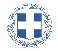 ΕΛΛΗΝΙΚΗ ΔΗΜΟΚΡΑΤΙΑ
ΝΟΜΟΣ ΤΡΙΚΑΛΩΝΔΗΜΟΣ ΤΡΙΚΚΑΙΩΝΔ/ΝΣΗ ΔΙΟΙΚΗΤΙΚΩΝ ΥΠΗΡΕΣΙΩΝΤΜΗΜΑ ΔΙΟΙΚΗΤΙΚΗΣ ΥΠΟΣΤΗΡΙΞΗΣΓραμματεία Οικονομικής ΕπιτροπήςΤρίκαλα, 15 Οκτωβρίου 2021
Αριθ. Πρωτ. : 42626ΠΡΟΣ :  1.Τα μέλη της ΟικονομικήςΕπιτροπής (Πίνακας Αποδεκτών)(σε περίπτωση κωλύματος παρακαλείσθε να ενημερώσετε τον αναπληρωτή σας).Ο Πρόεδρος της Οικονομικής ΕπιτροπήςΔημήτριος ΒασταρούχαςΑντιδήμαρχος Βότσιου – Μακρή Παρασκευή Λεβέντη – Καρά Ευθυμία Οικονόμου Ιωάννης Κωτούλας Ιωάννης Παζαϊτης Δημήτριος Αλέστα Σοφία Παππάς ΑπόστολοςΚαϊκης ΓεώργιοςΔήμαρχος & μέλη Εκτελεστικής ΕπιτροπήςΓενικός Γραμματέας  Δ.ΤρικκαίωνΑναπληρωματικά μέλη Ο.Ε. 